Suzie LarkeConceptual Photographer 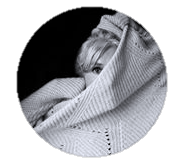 PRESS RELEASE-- FOR IMMEDIATE RELEASE --20th August, 2019Making the battle visible - Cardiff photographer to exhibit new work about mental healthCardiff conceptual photographer, Suzie Larke, will exhibit work in progress from her latest project ‘Unseen’ at Penarth Pier Pavilion from 2nd to 11th September.‘Unseen’ uses conceptual photography to illustrate the experience of struggling with mental health. The work translates these experiences into imagery – finding a visual language to communicate what's often difficult to verbalise.Suzie’s subjects for the ‘Unseen’ project are as varied as the images and include Eurovision star SuRie, stand-up comedian Abi Roberts, and actress Rebecca Humphries. The exhibition showcases insights into the world of this group of co-creators, visualising the struggles they face on a day-to-day basis. We are shown an emotion, an experience – rather than simply a moment in time.The preview exhibition for ‘Unseen’ runs from 2nd to 11th September at Penarth Pier Pavilion. Visitors will be invited to share their feedback on the work via a questionnaire.The ‘opening night’ event will take place on 6th September from 7-10pm. All are welcome to attend. Suzie will be giving a talk about the project, sharing her process and the experience of working with her subjects. A BSL interpreter will accompany the talk.The project is commissioned and supported by Unlimited, celebrating the work of disabled artists, with funding from Arts Council Wales.@weareunltd @Arts_Wales_ENDSFurther Information:Preview exhibition:
2nd to 11th of SeptemberPenarth Pier PavilionOpening night and artist talk:Friday, 6th September7pm – 10pmMedia Enquiries:Email: suzielarke@gmail.com                                             Mobile: 07780613512For downloadable press images, please contact Suzie directly.NOTES TO EDITORSAbout Suzie Larke:Suzie Larke is a visual artist and photographer based in Cardiff, UK. She works internationally as a commercial and fine art portrait photographer.Her personal work uses conceptual photography to explore themes of identity, emotion, and mental health. Suzie is interested in representing an internal state rather than capturing a moment in time. She creates images that challenge our notion of reality – combining photographs to present a single untampered image that simultaneously defies logic.Her project In the Mind’s Eye transformed her own personal experience of depression into something tangible. Suzie’s aim was to create images that promote a greater understanding of the spectrum of experiences of depression. To challenge the cliché ‘head in hands’ image that is often used to depict depression, to raise awareness and break through stigma.Her current project ‘Unseen’ takes her personal work further by inviting other people to engage in the same process – a collaboration to find a visual language through conceptual photography to help them express their inner experiences in an empowering and engaging way. Suzie is currently working with people who have experienced and overcome a struggle with mental health to depict their experience of struggling with mental wellbeing using fine art photography. Find out more about Suzie Larke - suzielarke.comFollow Suzie:Instagram:https://www.instagram.com/suzielarke/Facebook: https://www.facebook.com/suzielarkephoto/Twitter:https://twitter.com/SuzieLarke